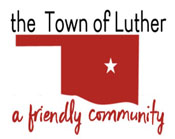 BOARD OF TRUSTEES FOR THE TOWN OF LUTHERREGULAR MEETING AGENDAIn accordance with the Open Meeting Act, Title 25, Section 311 of the Oklahoma Statutes, the Town of Luther, County of Oklahoma, 119 S. Main Street, hereby calls a Regular Meeting of the Luther Board of Trustees, Tuesday, April 9th, 2019 at 7:00 p.m. at The Luther Community Building, 18120 East Hogback Road, Luther, OK 73054.Call to order.Invocation Pledge of AllegianceRoll CallDetermination of a quorum.Approval of the Consent Agenda, Previous Meeting’s Minutes, Treasurer’s Report, Review of Claims including Payroll.Trustee Comments.Trustee Five (Jenni White)The Town Clerk will issue the Oath of Office to the 2 new, Trustee Elects, Brian Hall & Jeff Schwarzmeier.  They will take office April 15, 2019 at noon.Trustee Two (Lea Anne Jackson)Consideration, discussion and possible action on Adopting Citizen’s Participation Plan for FY-2019 CDBG Waterline Replacement Project.Consideration, discussion and possible action on Adopting Resolution to Apply for FY-2019 CDBG Waterline Replacement Grant.Consideration, discussion and possible action on Adopting Resolution on Leverage (Matching) Funds for FY-2019 CDBG Waterline Replacement Grant.Consideration, discussion and possible action on Adopting a Residential Anti-Displacement Plan for FY-2019 CDBG Waterline Replacement Project.Consideration, discussion and possible action on Agreement with Millie Vance Inc. to prepare  FY-2019 CDBG Waterline Replacement Grant Application and Administer project if funded.Consideration, discussion and possible action on approval and reading of Fair Housing Proclamation.Trustee One (Paxton Cavin)Consideration, Motion and Vote to Enter Into Executive Session.Proposed Executive Session for the purpose of discussing the following item so the board can return to Open Session and take action pursuant to Executive Session Authority: Okla. Stat. title 25 Section 307 (B) (1). The following items are proposed for discussion during the Executive Session:Confidential communications with legal counsel to discuss the employment, hiring, promotion, discipline, and terms of employment of the Police Chief as provided for in Title 25,Section 307(B)(1) of the Oklahoma Statutes. This action is recommended by the Town Attorney so that the Council can discuss the Police Chief's employment pursuant to the Open Meeting Act. Vote to reconvene into Open Session.Vote to execute action related to the employment of the Police Chief or any direction or investigation as required.Trustee Two (Lea Ann Jackson)Consideration, discussion and possible action regarding the action taken at the April 1, 2019 meeting of the Eastern Oklahoma County Medical Development Authority.Consideration, discussion and possible action to authorize the addition of Brian Hall and Jeff Schwarzmeier as signers on Town bank accounts, effective April 15, 2019.Consideration, discussion and possible action to authorize the removal of Lea Ann Jackson and Jason Roach as signers on Town bank accounts, effective April 15, 2019. Consideration, discussion and possible action to authorize the submission and related actions for the filing of the application for the CDBG grant.Trustee Three (Trandy Langston) Consideration discussion and possible action regarding the acceptance of Brian Halls resignation on the planning commission effective 8:00AM on April 9th, 2019. Consideration discussion and possible action to appoint Heather Perry to the planning commission effective immediately.Consideration discussion and possible action to appoint Jason Roach to the planning commission effective April 16th, 2019. Trustee Four (Jason Roach)Consideration, discussion and possible action to allow somebody to address the feral hog problem at the sewage lagoon.Trustee Five (Jenni White)Consideration discussion and possible action to adopt the TSET Complete Streets Resolution to be competitive for TSET 2019 grants.Tabled from the March 28th meeting.Consideration discussion and possible action to adopt the TSET Workplace Wellness Policy Resolution to be competitive for TSET 2019 grants. Tabled from the March 28th meeting.Consideration, discussion and possible action to adopt a Tobacco-Free and Vapor-Free Ordinance for Local Government Property - to be competitive for TSET 2019 grants.Tabled from the March 28th meeting. Consideration, discussion and possible action to select two Town Trustees to the OMAG board.Consideration, discussion and possible action regarding approving December 7th ,2019 for The Christmas Tree Lighting and carriage rides, as well as October 31st , 2019 for Halloween with the Pumpkin Pass Game.Consideration, discussion and possible action to buy 6 Luther Volunteer Fire Fighters, the book Emergency Medical Responder (First on Scene) 10th EditionLe Baudour, Bergeron, for training at a cost of no more than $800.00.Consideration, discussion, and possible action on a Medical Marijuana CommercialEstablishment License for a Dispensary in the business known as Deep Fork Dispensary, locatedat 428 North Dogwood, Luther, Oklahoma.PROPOSED EXECUTIVE SESSION: Consideration and possible action to enter intoExecutive session for confidential communications with legal counsel regarding the MedicalMarijuana Commercial Establishment License Application and request for License, for aDispensary in the business known as Deep Fork Dispensary, located at 428 Dogwood, Luther,Oklahoma, with the advice of legal counsel that public disclosure would seriously impair theability of the Board of Trustees Council to process the claim/request that could result in litigationin the public interest and as authorized by 25 O.S. Section 307(B)(4).PROPOSED ACTION FOLLOWING EXECUTIVE SESSION: Possible action asappropriate, including to authorize the Town Attorney to work with outside counsel regardingthis Application, to approve the License, to deny the License, or to direct further research asappropriate.New Business: In accordance with the Open Meeting Act, Title 25 O.S. 311.A.9of the Oklahoma Statutes, new business is defined as any matter not known about or which could not have been reasonably foreseen prior to the time of posting the agenda.Citizen participation:  Citizens may address the Board during open meetings on any matter on the agenda prior to the Board taking action on the matter. On any item not on the current agenda, citizens may address the Board under the agenda item Citizen Participation. Citizens should fill out a Citizen’s Participation Request form and give it to the Mayor. Citizen Participation is for information purposes only, and the Board cannot discuss, act or make any decisions on matters presented under Citizens Participation. Citizens are requested to limit their comments to two minutes.Adjourn._______________________________________________Kim Bourns, Town Clerk/Treasurer*Agenda Posted Monday, April 8th, 2019 at Luther Town Hall, on the website at www.townoflutherok.com and on Facebook at The Town of Luther, prior to 7:00 pm.